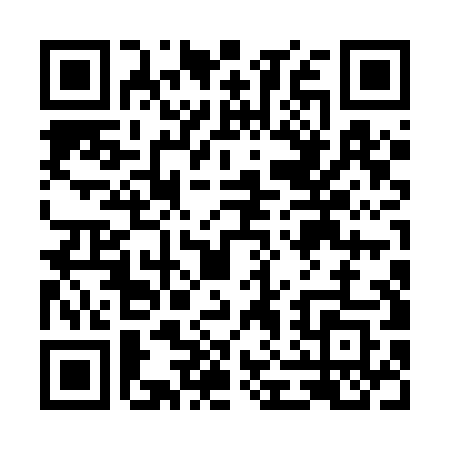 Prayer times for Kaieteur Falls, GuyanaWed 1 May 2024 - Fri 31 May 2024High Latitude Method: NonePrayer Calculation Method: Muslim World LeagueAsar Calculation Method: ShafiPrayer times provided by https://www.salahtimes.comDateDayFajrSunriseDhuhrAsrMaghribIsha1Wed4:345:4611:553:136:047:122Thu4:345:4611:553:146:047:123Fri4:335:4511:553:146:047:124Sat4:335:4511:553:146:047:125Sun4:335:4511:553:146:047:126Mon4:325:4511:543:156:047:137Tue4:325:4511:543:156:047:138Wed4:325:4411:543:156:047:139Thu4:315:4411:543:156:047:1310Fri4:315:4411:543:166:047:1311Sat4:315:4411:543:166:057:1312Sun4:315:4411:543:166:057:1413Mon4:305:4411:543:176:057:1414Tue4:305:4411:543:176:057:1415Wed4:305:4411:543:176:057:1416Thu4:305:4311:543:176:057:1517Fri4:305:4311:543:186:057:1518Sat4:295:4311:543:186:057:1519Sun4:295:4311:543:186:067:1520Mon4:295:4311:543:196:067:1521Tue4:295:4311:553:196:067:1622Wed4:295:4311:553:196:067:1623Thu4:295:4311:553:196:067:1624Fri4:295:4311:553:206:067:1725Sat4:295:4311:553:206:077:1726Sun4:295:4311:553:206:077:1727Mon4:295:4311:553:206:077:1728Tue4:295:4311:553:216:077:1829Wed4:285:4311:553:216:077:1830Thu4:285:4411:563:216:087:1831Fri4:285:4411:563:226:087:19